15 ПонедельникТема «Текстовые задачи»1. До обеда было продано 125 кг яблок, это на 38 кг меньше, чем было продано после обеда. Сколько килограммов яблок было продано завесь день?2. Первое число равно 240, оно в 2 раза меньше, чем третье число, которое на 50 больше, чем второе число. Найдите сумму трех чисел.16 вторникТема «Измерение углов»По каждому из рисунков найдите величину угла АВС.16 вторникТема «Измерение углов»По каждому из рисунков найдите величину угла АВС.17 средаПеревод из одной единицы измерения в другуюСколько сантиметров составляет а)   м; б); в)м; г) д) Ответ запишите в виде равенства. Образец Сколько минут составляет а)    ч; б); в)ч; г) д)  е) 18 четвергТема «Обращение смешанных чисел в неправильные дроби»Обрати смешанные числа в неправильные дроби:  Для повторения.Смешанными называются числа, содержащие целую и дробную части. Для обращения смешанного числа в неправильную дробь, нужно действовать по схеме, приведенной в примере: 18 четвергТема «Обращение смешанных чисел в неправильные дроби»Обрати смешанные числа в неправильные дроби:  Для повторения.Смешанными называются числа, содержащие целую и дробную части. Для обращения смешанного числа в неправильную дробь, нужно действовать по схеме, приведенной в примере: 19 пятницаРазвивай математическое мышлениеПапа Ян в подарок сынуСделал счетную машину.К сожалению, онаНедостаточно точна. Ученик решал задачи,Там – сплошные неудачи.Результаты перед вами, Быстро все исправьте самиПодсказка. Нужно в каких – то числа поменять местами цифры.19 пятницаРазвивай математическое мышлениеПапа Ян в подарок сынуСделал счетную машину.К сожалению, онаНедостаточно точна. Ученик решал задачи,Там – сплошные неудачи.Результаты перед вами, Быстро все исправьте самиПодсказка. Нужно в каких – то числа поменять местами цифры.20 субботаТема « Все действия с десятичными дробями»Выбери корзину, которая больше всего тебе нравится, и реши примеры, находящиеся вместе с угощением в этой корзине. В каждой корзине есть пример – математический сюрприз.20 субботаТема « Все действия с десятичными дробями»Выбери корзину, которая больше всего тебе нравится, и реши примеры, находящиеся вместе с угощением в этой корзине. В каждой корзине есть пример – математический сюрприз.20 субботаТема « Все действия с десятичными дробями»Выбери корзину, которая больше всего тебе нравится, и реши примеры, находящиеся вместе с угощением в этой корзине. В каждой корзине есть пример – математический сюрприз.21 воскресениеОтдыхай но не скучай!Проверь и оцени работу Ученика по теме « Умножение десятичных дробей».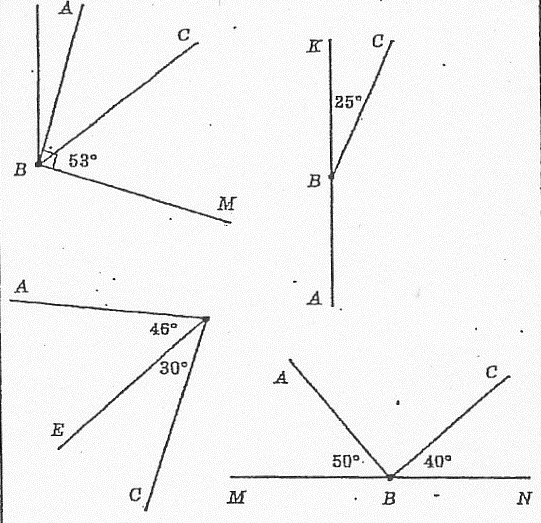 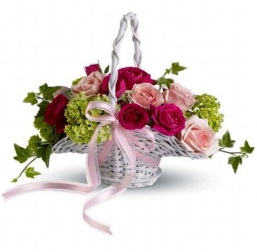 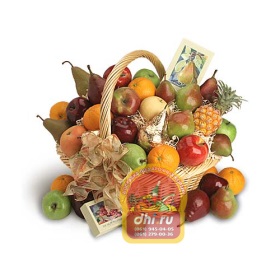 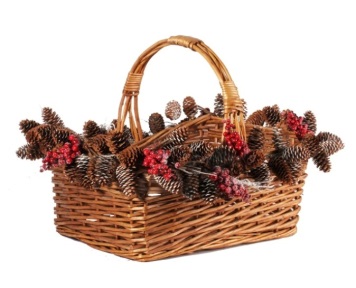 